Број: 190-17-О/4Дана: 01.11.2017. годинеПРЕДМЕТ: ДОДАТНО ПОЈАШЊЕЊЕ КОНКУРСНЕ ДОКУМЕНТАЦИЈЕ БРОЈ 190-17-О - Набавка регистрованог лека ван Листе лекова – mikofenolna kiselina 500mg за потребе трансплантација Клиничког центра ВојводинеПИТАЊЕ ПОТЕНЦИЈАЛНОГ ПОНУЂАЧАУ делу 4. Конкурсне документације - Услови за учешће у поступку јавне набавке из чл. 75. и 76. Закона и упутство како се доказује испуњеност тих услова, у додатним условима, под тачком 6. предвидели сте достављање Дозволе издате од стране произвођача понуђеног лека, за учешће у предметној јавној набавци.Произвођачи лекова су иностране компаније, које на територији Републике Србије могу имати своје овлашћене представнике, односно законске заступнике. У складу са тим, молимо да нам појасните, да ли је могуће доставити дозволу за учествовање у предметном поступку јавне набавке, издату од стране таквог представника. Односно, да ли ће понуда, уколико садржи Дозволу овлашћеног Представништва произвођача за РС, издату понуђачу за учествовање у конкретном поступку набавке, за Наручиоца бити прихватљива у смислу члана 3. тачке 33. ЗЈН?ОДГОВОР НАРУЧИОЦАДа, наравно, уколико је у питању овлашћени заступник.С поштовањем, Комисија за јавну набавку 190-17-ОКЛИНИЧКИ ЦЕНТАР ВОЈВОДИНЕKLINIČKI CENTAR VOJVODINE21000 Нови Сад, Хајдук Вељкова 1, Војводина, Србија21000 Novi Sad, Hajduk Veljkova 1, Vojvodina, Srbijaтеl: +381 21/484 3 484www.kcv.rs, e-mail: tender@kcv.rs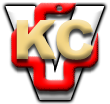 